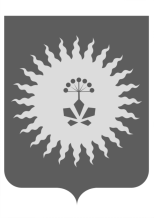 АДМИНИСТРАЦИЯАНУЧИНСКОГО МУНИЦИПАЛЬНОГО ОКРУГАПРИМОРСКОГО КРАЯ           П О С Т А Н О В Л Е Н И Е               30.12.2020г.                            с.Анучино                             № 318О внесении изменений в  муниципальную программу «Сохранение и развитие  культуры  в Анучинском муниципальном округе на 2020-2024 гг.»,  утвержденную постановлением администрации Анучинского муниципального района от 30.09.2019 г №560ПОСТАНОВЛЯЕТ:В  муниципальную программу  «Сохранение и развитие   культуры Анучинского муниципального округа на 2020-2024 гг.», утвержденную постановлением администрации Анучинского муниципального района от 30.09.2019 г № 551 (далее Программа) внести следующие изменения:Паспорт Программы, раздел «Объем средств бюджета Анучинского муниципального округа на финансирование муниципальной программы и прогнозная оценка привлекаемых на реализацию ее целей средств федерального, краевого бюджетов, внебюджетных средств» читать в новой редакции: 1.2. Паспорт Программы, раздел 7. Ресурсное обеспечение программы, читать в новой редакции:Объемы финансирования Программы подлежат ежегодной корректировке, исходя из реальных возможностей бюджета Анучинского муниципального округа на очередной финансовый год и фактически привлеченных иных средств.2.  Общему отделу администрации  Анучинского округа (Бурдейной)   разместить на официальном сайте администрации Анучинского муниципального округа   в информационно-телекоммуникационной сети Интернет.3. Контроль за исполнением настоящего постановления возложить на первого заместителя главы администрации Анучинского муниципального округа А.Я.Янчук.Глава Анучинского муниципального округа                                                           С.А.ПонуровскийВ соответствии со статьей 179 Бюджетного кодекса Российской Федерации, во исполнение постановления администрации Анучинского муниципального района от 23.11.2018 № 552 «Об утверждении  порядка принятия решений о разработке муниципальных программ, реализации и оценки эффективности в Анучинском муниципальном районе», Устава Анучинского муниципального округа Приморского края, администрация Анучинского муниципального округа Приморского краяОбъем средств бюджета Анучинского муниципального округа на финансирование муниципальной программы и прогнозная оценка привлекаемых на реализацию ее целей средств федерального, краевого бюджетов, внебюджетных средствОбщий объем финансирования-182240,0тыс. рублей; в т. ч. по годам:2020 г. – 44042,9тыс.руб.;   2021 г.-  43442,8 тыс.руб.;   2022 г. - 35192,2 тыс.руб.;   2023 г. – 35192,2 тыс.руб.;   2024 г. -24369,9 тыс.руб.;   Источники финансирования:федеральный бюджет, краевой бюджет,бюджет Анучинского  муниципального округа№п/пНаименование подпрограммы, основного мероприятия подпрограммы, отдельного мероприятия программыОтветственный исполнитель, соисполнитель/ГРБСИсточник ресурсного обеспеченияКод бюджетной классификацииКод бюджетной классификацииКод бюджетной классификацииКод бюджетной классификацииОценка расходовОценка расходовОценка расходовОценка расходовОценка расходов№п/пНаименование подпрограммы, основного мероприятия подпрограммы, отдельного мероприятия программыОтветственный исполнитель, соисполнитель/ГРБСИсточник ресурсного обеспеченияГРБСРзПрЦСРВР202020212022202320241Основное мероприятие:Обеспечение деятельности Анучинского районного историко-краеведческого музея МКУК «ИДЦ» АМОВсего2484,4 2368,7 2291,72291,72691,71Основное мероприятие:Обеспечение деятельности Анучинского районного историко-краеведческого музея МКУК «ИДЦ» АМОФедеральный000001Основное мероприятие:Обеспечение деятельности Анучинского районного историко-краеведческого музея МКУК «ИДЦ» АМОКраевой000001Основное мероприятие:Обеспечение деятельности Анучинского районного историко-краеведческого музея МКУК «ИДЦ» АМОБюджет АМО2484,4  2368,7 2291,72291,72491,71.1Обеспечение деятельности Анучинского районного историко-краеведческого музея на 2020-2024годыМКУК «ИДЦ» АМОБюджет АМО1884,4 2368,7 2291,72291,72491,71.2Проведение текущего ремонтаМКУК «ИДЦ» АМОБюджет АМО600,0000200,02Основное мероприятиеСохранение и развитие клубной и библиотечной системы в сфере культурыМКУК «ИДЦ» АМОВсего  41558,5 41074,132900,532900,521678,23.Обеспечение деятельности МКУК « ИДЦ» АМОМКУК «ИДЦ» АМОВсего35487,138026,630561,430561,410839,13.1  Капитальный ремонт и модернизация объектов учреждений культурыМКУК «ИДЦ» АМОВсего1460,400003.1  Капитальный ремонт и модернизация объектов учреждений культурыМКУК «ИДЦ» АМОБюджет АМО1460,400003.2Укрепление материальной базы учреждений культуры МКУК «ИДЦ» АМОБюджет АМО2961,21978,11978,11978,16249,1 3.3 Организация проведения культурно-массовых мероприятий МКУК «ИДЦ» АМОБюджет АМО 3.3 Организация проведения культурно-массовых мероприятий МКУК «ИДЦ» АМОБюджет АМО1007,368,068,068,03700,03.4Поддержка и развитие самостоятельного творчества МКУК «ИДЦ» АМОБюджет АМО055,055,055,0630,03.5Укомплектование книжных фондов и обеспечение информационн-техническим оборудованием МКУК «ИДЦ» АМОКраевой бюджет149,2226,4168,0168,003.5Укомплектование книжных фондов и обеспечение информационн-техническим оборудованием МКУК «ИДЦ» АМОБюджет АМО000003.6Поддержка системы непрерывного профессионального образования МКУК «ИДЦ» АМОБюджет АМО85,570,070,070,0110,03.7Поддержка лучших работников культуры МКУК «ИДЦ» АМОКраевой бюджет50,000003.8Проведение реставрационных и ремонтных работ МКУК «ИДЦ» АМО Бюджет АМО357,842,38 00150,03.8Проведение реставрационных и ремонтных работ МКУК «ИДЦ» АМО3.9Разработка проектной документации на проведение работ  по сохранению объектов культурного наследия  МКУК «ИДЦ» АМОВсего 0607,60003.9Разработка проектной документации на проведение работ  по сохранению объектов культурного наследия  МКУК «ИДЦ» АМОКраевой 0 607,60003.9Разработка проектной документации на проведение работ  по сохранению объектов культурного наследия  МКУК «ИДЦ» АМОБюджет АМО00000Всего по программе44042,943442,835192,235192,224369,9